Publicado en Madrid el 18/05/2020 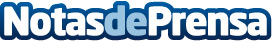 Cómo desinfectar la piscina con bromo según Piscinas LaraEl bromo es un potente desinfectante para el agua de la piscina y tiene casi la misma capacidad de limpieza que el cloro. Sin embargo, es bien sabido que el cloro tiene una eficacia muy alta, por lo que el uso de un químico u otro depende de algunas circunstancias relacionadas con la piscinaDatos de contacto:Piscinas Lara670 22 29 52Nota de prensa publicada en: https://www.notasdeprensa.es/como-desinfectar-la-piscina-con-bromo-segun Categorias: Entretenimiento Jardín/Terraza http://www.notasdeprensa.es